Единый государственный экзаменКсения КафтаеваОБЩЕСТВОЗНАНИЕ2020Сборник тестовых заданийПолитикаРязань, 2020ЕГЭ-2020. Обществознание. Сборник тестовых заданий, Политика / Кафтаева К.А.В Сборнике представлены задания тестовой части по политике для подготовки к Единому государственному экзамену по обществознанию и ключи к ним. Все права защищены, разрешается использование в  образовательных некоммерческих целях с указанием автора. ЗАДАНИЯ1. Запишите слово, пропущенное в схеме.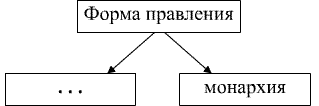 2. К политическим ценностям демократического общества относятся1) однопартийная система2) парламентаризм3) безальтернативные выборы4) права человека5) правовое государство6) политический плюрализм3. Найдите в приведенном ниже списке институты политической системы общества.1) государство2) политические партии3) политические традиции4) общественно-политические движения5) способы политического участия4. Прочитайте приведенный ниже текст, в котором ряд слов пропущен.«Либеральная __________ (А) зарождается в Западной Европе на рубеже ХVIII – ХIХ веков. Главная ценность либерализма – свобода и независимость человека в экономической и политической области. Государство не должно вмешиваться в экономическую жизнь, предоставляя основной простор свободной __________ (Б), предпринимательской инициативе.Либералы признают равенство __________ (В) в правовом и политическом отношении, естественные права и свободы личности, ломку сословных перегородок. Естественные, природные __________ (Г) человека – жизнь, свобода, собственность. Их гарантирует __________ (Д). Свобода человека  гарантируется законом и прежде всего заключается в независимости личности от общества. Либеральная доктрина предполагает равенство возможностей, равенство в судах, но не равенство в экономике, его нет и не должно быть. Все, и богатые, и бедные должны платить равные налоги.Избирательная система в либеральной трактовке допускает наличие __________ (Е) – например имущественного или же образовательного».Выберите из предлагаемого ниже списка слова, которые необходимо вставить в пропуски. Слова в списке даны в именительном падеже единственном числе. Имейте в виду, что слов в списке больше, чем вам необходимо выбрать.Выбирайте последовательно одно слово за другим, мысленно заполняя словами каждый пропуск.Обратите внимание на то, что пропуски пронумерованы. В данной ниже таблице указаны номера пропусков. Запишите под каждым номером букву, соответствующую выбранному вами слову.1) цензы2) государство3) идеология4) общество5) граждане6) конкуренция7) реформа8) ответственность9) праваОпредели верность суждений. 1. Задачей любого современного государства является отстаивание интересов страны на международной арене.2. Ряд современных европейских государств делегировал часть своих полномочий наднациональным органам.3. Президент РФ назначает на должность Генерального прокурора РФ.4. Правительство РФ обеспечивает проведение в РФ единой финансовой, кредитной и денежной политики.5. Монархия и республика различаются способами организации верховной власти в государстве.6. Тип политического режима отображает степень прав и свобод личности в государстве.7. Законы и полномочия государства распространяются на людей, проживающих на определённой территории.8. Государство обладает правом взимания налогов и сборов с населения.9. Президент РФ утверждает изменения границ между субъектами Российской Федерации.10. Президент РФ осуществляет помилование.11. Политическая система общества – это целостный механизм осуществления политической власти и управления обществом.12. Политическая система общества обеспечивает интеграцию и мобилизацию общества.КЛЮЧИ№Ответ№Ответ№Ответ№Ответ1республика4324585794162127235224564445861341281323331244534687форма государства129236436592146322138812211130унитарное5идеологии4724689134131122116256482211290256132132327278314492369112513312586127595014921351341259банковская система51134933613515610президентская52221239424513623511поиск истины53234951231371341214554полиция9689162713813413племя552359732211139форма государства1431892456322319811222140орган власти1512557156992331114123516демократия58371925100политическая элита14232121173459форма государства101135143мажоритарная1824660форма государства102345144демократическое1923561345103124145345202131162плюрализм104231121462131221166312510524514723622164156106122111482452314565политическая элита107125149245242987566612510846150135252467235109461511123226146681241101315223527311326931233111261533452812470122111124615434529245712313311326155312323027212311456156235312457313511546157254916321223174125116132131581353313575элита117256159112213415676345118134160122113522123772561192113116123636578312311201261623112237монархия792561212451634538145801351223312316446392681461231616512540123822341243312216634641246831233112513416712342384124126134168134№Ответ№Ответ№Ответ№Ответ№Ответ1да46нет91нет136да181да2да47да92нет137да182да3нет48нет93да138нет183да4да49да94да139да184да5да50нет95да140да185да6да51нет96да141нет186нет7да52да97да142да187да8да53да98да143нет188да9нет54да99да144да189нет10да55да100да145да190да11да56да101нет146да191да12да57нет102да147нет192нет13да58да103нет148да193нет14да59да104да149нет194да15да60нет 105да150да195да16нет61да106да151нет196да17нет62нет107да152нет197да18нет63да108да153да198да19да64да109да154да199да20да65да110нет155нет200да21да66да111нет156да201нет22да67нет112нет157да202да23да68нет113да158да203да24да69да114да159нет204нет25да70да115да160да205да26да71да116да161да206да27да72нет117да162да207да28да73да118да163нет208да29да74нет119да164да209да30да75да120да165нет210да31да76нет121нет166да211нет32нет77нет122да167да212да33нет78нет123да168нет213да34нет79да124да169нет214да35нет80да125да170да215да36да81да126да171да216да37да82да127нет172да217нет38да83нет128да173да218да39да84да129нет174нет219да40да85да130да175да220да41да86да131да176да221нет42нет87нет132да177нет222да43да88да133нет178да223нет44да89да134да179да224да45да90да135нет180да225да